Đề Cương chi tiết học phần(Kế hoạch giảng dạy)Tên học phần: Chuyên đề nhiệtMã học phần: STTT321832Tên Tiếng Anh: Special Topics in Thermal TechnologySố tín chỉ:  2 tín chỉ (2/0/4) (2 tín chỉ lý thuyết, 0 tín chỉ thực hành/thí nghiệm, 4 tín chỉ tự học)Giảng viên phụ trách học phần:1/ GV phụ trách chính: PGS.TS Đặng Thành Trung2/ Danh sách giảng viên cùng giảng dạy:	PGS.TS Hoàng An Quốc, TS.Đoàn Minh Hùng, TS. Lê Minh Nhựt, GVC. ThS. Nguyễn Lê Hồng Sơn, ThS. Nguyễn Thành LuânĐiều kiện tham gia học tập học phần:Học phần tiên quyết: khôngHọc phần trước: Nhiệt động lực học kỹ thuật, Truyền nhiệtMô tả học phần:Học phần này trang bị cho người học những kiến thức mới, những chuyên đề mới trong lĩnh vực nhiệt. Đây là môn chuyên ngành, nó cung cấp cho người học các kiến thức nâng cao về thiết kế, vận hành, chẩn đoán và sửa chữa các hư hỏng của hệ thống nhiệt, phương pháp tự động điều khiển hệ thống nhiệt nâng cao. Trang bị cho người học các kỹ năng về phân tích nguyên nhân và khắc phục các sự cố trên hệ thống nhiệt. Chuẩn đầu ra của học phần (CLOs)Nội dung chi tiết học phần theo tuầnPhương pháp giảng dạy:Trình chiếuThuyết trìnhĐàm thoạiĐánh giá sinh viên:Thang điểm: 10Kế hoạch kiểm tra/đánh giá:Tài liệu học tậpGiáo trình chính: [1] PGS TS. Đặng Thành Trung - Bài giảng môn chuyên đề nhiệt.Tài liệu tham khảo:[1] Ray Wohlfarth, Anthony L. Kohan, Boiler Operators’ Guide, 5th, McGraw Hill, 2021.[2] Wilfried Roetzel, Xing Luo, Dezhen Chen, Design and Operation of Heat Exchangers and their Networks, Academic Press, 2019.[3] V.Ganapathy, Industrial boilers and heat recovery steam generators: Design, applications and calculations, Mrcel Dekker, 2003.[4] Kumar Rayaprolu, Boilers for power and process, CRC Press Taylor & Francis, 200912. Thông tin chungĐạo đức khoa học:Sinh viên phải tuân thủ nghiêm các quy định về Đạo đức khoa học của Nhà trường (số 1047/QĐ-ĐHSPKT ngày 14/3/2022). Nghiêm cấm bất kỳ hình thức đạo văn (sao chép) nào trong quá trình học cũng như khi làm báo cáo hay thi cử. Mọi vi phạm về đạo đức khoa học của SV sẽ được xử lý theo quy định.Lưu ý thay đổi:Một số thông tin trong ĐCCT này có thể bị thay đổi trong quá trình giảng dạy tùy theo mục đích của GV (có thông qua Bộ môn). SV cần cập nhật thường xuyên thông tin của lớp học phần đã đăng ký.   Quyền tác giả:Toàn bộ nội dung giảng dạy, tài liệu học tập của học phần này được bảo vệ bởi quy định về Sở hữu trí tuệ (số 934/QĐ-ĐHSPKT ngày 12/3/2020) của trường ĐH SPKT TPHCM. Nghiêm cấm bất kỳ hình thức sao chép, chia sẻ mà chưa được sự cho phép của tác giả.13. Ngày phê duyệt lần đầu: 09/12/202214. Cấp phê duyệt:15. Tiến trình cập nhật ĐCCT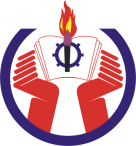 TRƯỜNG ĐẠI HỌC SƯ PHẠM KỸ THUẬTTP. HỒ CHÍ MINHKHOA CƠ KHÍ ĐỘNG LỰCNgành đào tạo: Công nghệ Kỹ thuật nhiệtTrình độ đào tạo: Đại họcChương trình đào tạo: Công nghệ Kỹ thuật nhiệtCLOsMô tả (Sau khi học xong học phần này, người học có thể)ELO(s)/PI(s)TĐNLCLO1Tính toán và giải thích các thông số kỹ thuật cơ bản trong thiết bị và hệ thống nhiệt thực.PI1.24CLO2Đánh giá và giải quyết các vấn đề liên quan đến nhiệm vụ, yêu cầu và quy trình thực hiện khi bảo trì, bảo dưỡng, sửa chữa và xử lý sự cố hệ thống nhiệt.PI1.34CLO3Sử dụng được các phần mềm để thu thập, tính toán và đánh giá dữ liệu khi vận hành và thí nghiệm.PI2.24CLO4Trình bày được báo cáo kỹ thuật liên quan đến hệ thống nhiệt dân dụng và công nghiệp.PI2.34CLO5Hoàn thành trách nhiệm cá nhân và có đóng góp cho sự thành công của nhóm.PI5.23CL06Xác định được mục tiêu, thời hạn, kế hoạch và thực hiện các cuộc họp nhóm hiệu quả.PI5.33CLO7Thuyết trình được những nội dung của vấn đề cụ thể liên quan đến hệ thống nhiệt dân dụng và công nghiệp.PI6.14TuầnNội dungCĐR học phầnTrình độ năng lựcPhương pháp dạy họcPhương pháp đánh giá1-4Chương 1: Các bộ trao đổi nhiệt hiệu suất cao  1-4A/ Tóm tắt các ND và PPGD chính trên lớp: (8)Nội dung GD lý thuyết:+ Các bộ trao đổi nhiệt micro.+ Các bộ trao đổi nhiệt dạng tấm.CLO1CLO2CLO3CLO4CLO5CLO6CLO74444334Trình chiếu,Thuyết trình, Thảo luận nhómBài tập, tiểu luận1-4B/ Các nội dung cần tự học ở nhà: (16)+ Đọc và dịch tài liệu về micro and plate heat exchangers.+ Hoàn thành các bài tập được giao.CLO1CLO2CLO3CLO4CLO5CLO6444433Trực tuyến trên hệ thống utexBài tập, tiểu luận5-6Chương 2: Làm mát cho thiết bị cơ khí và điện5-6A/ Tóm tắt các ND và PPGD chính trên lớp: (4)Nội dung GD lý thuyết:+ Làm mát cho thiết bị điện.+ Làm mát cho thiết bị cơ khí.CLO1CLO2CLO3CLO4CLO5CLO6CLO74444334Trình chiếu,Thuyết trình, Thảo luận nhómBài tập, tiểu luận5-6B/ Các nội dung cần tự học ở nhà: (8)+ Tổng quan các nghiên cứu về giải nhiệt các thiết bị điện và cơ khí.+ Hoàn thành các bài tập được giao.CLO1CLO2CLO3CLO4CLO5CLO6444433Trực tuyến trên hệ thống utexBài tập, tiểu luận7-8Chương 3: Các thiết bị nhiệt trong các nhà máy đông lạnh thủy sản và thực phẩm7-8A/ Tóm tắt các ND và PPGD chính trên lớp: (4)Nội dung GD lý thuyết:+ Các thiết bị nhiệt trong các nhà máy đông lạnh thủy sản và thực phẩm.CLO1CLO2CLO3CLO4CLO5CLO6CLO74444334Trình chiếu,Thuyết trình, Thảo luận nhómBài tập, tiểu luận7-8B/ Các nội dung cần tự học ở nhà: (8)+ Đọc tài liệu về các thiết bị nhiệt trong các nhà máy đông lạnh thủy sản và thực phẩm.CLO1CLO2CLO3CLO4CLO5CLO6444433Trực tuyến trên hệ thống utexBài tập, tiểu luận9-10Chương 4: Những kinh nghiệm trong thiết kế và lắp đặt lò hơi9-10A/ Tóm tắt các ND và PPGD chính trên lớp: (4)Nội dung GD lý thuyết:+ Những kinh nghiệm trong thiết kế và lắp đặt lò hơi (Mời chuyên gia từ doanh nghiệp về báo cáo).CLO1CLO2CLO3CLO4CLO5CLO6CLO74444334Trình chiếu,Thuyết trình, Thảo luận nhómBài tập, tiểu luận9-10B/ Các nội dung cần tự học ở nhà: (8)+ Đọc tài liệu về thiết kế và lắp đặt lò hơi.CLO1CLO2CLO3CLO4CLO5CLO6444433Trực tuyến trên hệ thống utexBài tập, tiểu luận11-12Chương 5: Công nghệ sản xuất CO2 rắn và cồn11-12A/ Tóm tắt các ND và PPGD chính trên lớp: (4)Nội dung GD lý thuyết:+ Công nghệ sản xuất CO2 rắn.+ Công nghệ sản xuất cồn (Mời chuyên gia từ doanh nghiệp về báo cáo).CLO1CLO2CLO3CLO4CLO5CLO6CLO74444334Trình chiếu,Thuyết trình, Đàm thoạiBài tập, tiểu luận11-12B/ Các nội dung cần tự học ở nhà: (8)+ Đọc tài liệu về Công nghệ sản xuất CO2 rắn và cồn.CLO1CLO2CLO3CLO4CLO5CLO6444433Trực tuyến trên hệ thống utexBài tập, tiểu luận13-15Chương 6: Van và các thiết bị điều khiển hiện đại13-15A/ Tóm tắt các ND và PPGD chính trên lớp: (6)Nội dung GD lý thuyết:+ Van và các thiết bị điều khiển hiện đại.CLO1CLO2CLO3CLO4CLO5CLO6CLO74444334Trình chiếu,Thuyết trình, Đàm thoạiBài tập, tiểu luận13-15B/ Các nội dung cần tự học ở nhà: (12)+ Đọc tài liệu về Van và các thiết bị điều khiển hiện đại.CLO1CLO2CLO3CLO4CLO5CLO6444433Trực tuyến trên hệ thống utexBài tập, tiểu luậnTTNội dungThời điểmCLOsTĐNLPP đánh giá(c)Công cụ đánh giá (d)Tỉ lệ (%)Đánh giá quá trìnhĐánh giá quá trìnhĐánh giá quá trìnhĐánh giá quá trìnhĐánh giá quá trìnhĐánh giá quá trìnhĐánh giá quá trình50Lần 1Phân tích và tính toán cho một sơ đồ nguyên lý của một hệ thống nhiệt thựcTuần 3CLO14Tự luậnPhiếu chấm10Lần 2Dịch tài liệu tiếng anh về truyền nhiệt, nhiệt động lực học, lò hơi và trình bày trên lớp.Tuần 8CLO2CLO3CLO4CLO5CLO6CLO7444334Tiểu luận, báo cáo theo nhómRubrics15Lần 3Các vấn đề về thiết bị, thông số làm việc, các vấn đề liên quan điều khiển một hệ thống nhiệtTuần 10CLO1CLO244Trắc nghiệmTrực tuyến trên hệ thống utex10Lần 4Phân tích, giải thích và đề xuất một giải pháp cho một vấn đề kỹ thuật (tình huống) trong thiết kế, vận hành, hoặc khắc phục sự cố trong hệ thống nhiệt.Tuần 12CLO1CLO2CLO3CLO4CLO744444Tiểu luận cá nhânRubrics15Thi cuối kỳThi cuối kỳThi cuối kỳThi cuối kỳThi cuối kỳThi cuối kỳThi cuối kỳ50Cuối kỳPhân tích, giải thích và đề xuất giải pháp cho các tình huống kỹ thuật, vận hành, chẩn đoán, thiết kế cho hệ thống nhiệt (lò hơi, sấy, nhà máy nhiệt điện...).Theo kế hoạch KhoaCLO1CLO244Tự luậnPhiếu chấm, Rubrics50CĐRhọc phầnNội dung giảng dạyHình thức kiểm traHình thức kiểm traHình thức kiểm traHình thức kiểm traHình thức kiểm traCĐRhọc phầnChương 1, 2, 3, 4, 5, 6Lần 1Lần 2Lần 3Lần 4Cuối kỳCLO1xxxxxCLO2xxxxxCLO3xxxCLO4xxxCLO5xxCLO6xxCLO7xxxTrưởng khoaTrưởng BMNhóm biên soạnTS. Huỳnh Phước SơnPGS. TS. Đặng Thành TrungThS. Nguyễn Thành LuânNội Dung Cập nhật ĐCCT lần 1:   <ngày/tháng/năm>Nội Dung Cập nhật ĐCCT lần 2:   <ngày/tháng/năm><người cập nhật ký và ghi rõ họ tên>Tổ trưởng Bộ môn:<Đã đọc và thông qua>